Learn More About KSU PSYC Student OrganizationsKSU Psychology Club -Psi Chi National Honor Society -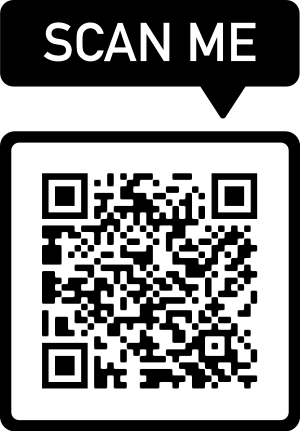 https://radow.kennesaw.edu/psychscience/resources/student-org.php 